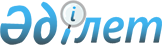 "2017-2019 жылдарға арналған аудандық бюджет туралы" Меркі аудандық мәслихатының 2016 жылғы 23 желтоқсандағы № 13-3 шешіміне өзгерістер енгізу туралыЖамбыл облысы Меркі аудандық мәслихатының 2017 жылғы 11 тамыздағы № 19-2 шешімі. Жамбыл облысы Әділет департаментінде 2017 жылғы 14 тамызда № 3500 болып тіркелді
      РҚАО-ның ескертпесі.

      Құжаттың мәтінінде түпнұсқаның пунктуациясы мен орфографиясы сақталған.
      Қазақстан Республикасының 2008 жылғы 4 желтоқсандағы Бюджет Кодексінің 109 бабына, "Қазақстан Республикасындағы жергілікті мемлекеттік басқару және өзін-өзі басқару туралы" Қазақстан Республикасының 2001 жылғы 23 қаңтардағы Заңының 6 бабына және "2017-2019 жылдарға арналған облыстық бюджет туралы" Жамбыл облыстық мәслихатының 2016 жылғы 21 желтоқсандағы № 7-3 шешіміне өзгерістер енгізу туралы" Жамбыл облыстық мәслихатының 2017 жылдың 3 тамызындағы № 13-5 шешімі (Нормативтік құқықтық актілерді мемлекеттік тіркеу тізілімінде № 3499 болып тіркелген) негізінде аудандық мәслихат ШЕШІМ ҚАБЫЛДАДЫ:
      1. "2017-2019 жылдарға арналған аудандық бюджет туралы" Меркі аудандық мәслихатының 2016 жылғы 23 желтоқсандағы № 13-3 шешіміне (Нормативтік құқықтық актілерді мемлекеттік тіркеу тізілімінде № 3263 болып тіркелген, 2017 жылғы 11 қаңтардағы, 13 қаңтардағы, 18 қаңтардағы "Меркі тынысы-Меркенский вестник" газетінде жарияланған) келесі өзгерістер енгізілсін:
      1 тармақта:
      1) тармақшада:
      "10 463 673" сандары "10 622 058" сандарымен ауыстырылсын;
      "9 148 682" сандары "9 307 067" сандарымен ауыстырылсын;
      2) тармақшада:
      "10 648794" сандары "10 807 179" сандарымен ауыстырылсын.
      Аталған шешімнің 1 және 5 қосымшалары осы шешімнің 1 және 2 қосымшасына сәйкес жаңа редакцияда мазмұндалсын.
      2. Осы шешімнің орындалуына бақылау алтыншы шақырылған аудандық мәслихаттың әлеуметтік–экономикалық, қаржы, бюджет пен салық және жергілікті өзін-өзі басқару, индустриялық-инновациялық даму мәселелері жөніндегі тұрақты комиссиясына жүктелсін.
      3. Осы шешім әділет органдарында мемлекеттік тіркеуден өткен күннен бастап күшіне енеді және 2017 жылдың 1 қаңтарынан қолданысқа енгізіледі. 2017 жылға арналған аудандық бюджет 2017 жылға арналған ауылдық округтерінің бюджеттік бағдарламалар тізбесі
					© 2012. Қазақстан Республикасы Әділет министрлігінің «Қазақстан Республикасының Заңнама және құқықтық ақпарат институты» ШЖҚ РМК
				
      Аудандық мәслихат 

Аудандық мәслихат

      сессиясының төрағасы 

хатшысы

      Р. Нұралбеков 

І. Ахметжанов
Меркі аудандық мәслихатының
2017 жылғы 11 тамызындағы
№19-2 шешіміне 1 қосымшаМеркі аудандық мәслихатының
2016 жылғы 23 желтоқсандағы
№13-3 шешіміне 1 қосымша
Санаты
Санаты
Санаты
Санаты
Сомасы, мың теңге
Сыныбы
Сыныбы
Сыныбы
Сомасы, мың теңге
Ішкі сыныбы
Ішкі сыныбы
Сомасы, мың теңге
Атауы
Сомасы, мың теңге
1
1
1
2
3
1. КІРІСТЕР
10622058
1
Салықтық түсімдер
1270591
01
Табыс салығы 
323590
2
Жеке табыс салығы
323590
03
Әлеуметтік салық
257702
1
Әлеуметтік салық
257702
04
Меншікке салынатын салықтар
630699
1
Мүлікке салынатын салықтар
524199
3
Жер салығы
3000
4
Көлік құралдарына салынатын салық
99500
5
Бірыңғай жер салығы
4000
05
Тауарларға, жұмыстарға және қызметтерге салынатын ішкі салықтар
39600
2
Акциздер
13000
3
Табиғи және басқа да ресурстарды пайдаланғаны үшін түсетін түсімдер
3500
4
Кәсіпкерлік және кәсіби қызметті жүргізгені үшін алынатын алымдар
22000
5
Ойын бизнесіне салық
1100
08
Заңдық мәнді іс-әрекеттерді жасағаны және (немесе) оған уәкілеттігі бар мемлекеттік органдар немесе лауазымды адамдар құжаттар бергені үшін алынатын міндетті төлемдер
19000
1
Мемлекеттік баж
19000
2
Салықтық емес түсімдер
22400
01
Мемлекеттік меншіктен түсетін кірістер
16400
9
Мемлекет меншігінен түсетін басқа да кірістер
16400
06
Өзге де салықтық емес түсімдер
6000
1
Өзге де салықтық емес түсiмдер
6000
3
Негізгі капиталды сатудан түсетін түсімдер
22000
03
Жерді және материалдық емес активтерді сату
22000
1
Жерді сату
20000
2
Материалдық емес активтерді сату 
2000
4
Трансферттердің түсімдері
9307067
02
Мемлекеттік басқарудың жоғары тұрған органдарынан түсетін трансферттер
9307067
2
Облыстық бюджеттен түсетін трансферттер
9307067
Функционалдық топ
Функционалдық топ
Функционалдық топ
Функционалдық топ
Сомасы, мың теңге
Бюджеттік бағдарламалардың әкімшісі
Бюджеттік бағдарламалардың әкімшісі
Бюджеттік бағдарламалардың әкімшісі
Сомасы, мың теңге
Бағдарлама
Бағдарлама
Сомасы, мың теңге
Атауы
Сомасы, мың теңге
1
1
1
2
3
2. ШЫҒЫНДАР
10807179
01
Жалпы сипаттағы мемлекеттiк қызметтер 
538089
112
Аудан (облыстық маңызы бар қала) мәслихатының аппараты
26674
001
Аудан (облыстық маңызы бар қала) мәслихатының қызметін қамтамасыз ету жөніндегі қызметтер
25774
003
Мемлекеттік органның күрделі шығыстары
900
122
Аудан (облыстық маңызы бар қала) әкімінің аппараты
147236
001
Аудан (облыстық маңызы бар қала) әкімінің қызметін қамтамасыз ету жөніндегі қызметтер
110936
003
Мемлекеттік органның күрделі шығыстары
36300
123
Қаладағы аудан, аудандық маңызы бар қала, кент, ауыл, ауылдық округ әкімінің аппараты
302773
001
Қаладағы аудан, аудандық маңызы бар қаланың, кент, ауыл, ауылдық округ әкімінің қызметін қамтамасыз ету жөніндегі қызметтер
289992
022
Мемлекеттік органның күрделі шығыстары
12781
452
Ауданның (облыстық маңызы бар қаланың) қаржы бөлімі
21266
001
Ауданның (облыстық маңызы бар қаланың) бюджетін орындау және коммуналдық меншігін басқару саласындағы мемлекеттік саясатты іске асыру жөніндегі қызметтер 
19582
010
Жекешелендіру, коммуналдық меншікті басқару, жекешелендіруден кейінгі қызмет және осыған байланысты дауларды реттеу
1339
018
Мемлекеттік органның күрделі шығыстары
345
453
Ауданның (облыстық маңызы бар қаланың) экономика және бюджеттік жоспарлау бөлімі
19660
001
Экономикалық саясатты, мемлекеттік жоспарлау жүйесін қалыптастыру және дамыту саласындағы мемлекеттік саясатты іске асыру жөніндегі қызметтер 
19292
004
Мемлекеттік органның күрделі шығыстары 
368
458
Ауданның (облыстық маңызы бар қаланың) тұрғын үй-коммуналдық шаруашылығы, жолаушылар көлігі және автомобиль жолдары бөлімі
11869
001
Жергілікті деңгейде тұрғын үй-коммуналдық шаруашылығы, жолаушылар көлігі және автомобиль жолдары саласындағы мемлекеттік саясатты іске асыру жөніндегі қызметтер
11780
013
Мемлекеттік органның күрделі шығыстары
89
494
Ауданның (облыстық маңызы бар қаланың) кәсіпкерлік және өнеркәсіп бөлімі 
8611
001
Жергілікті деңгейде кәсіпкерлікті және өнеркәсіпті дамыту саласындағы мемлекеттік саясатты іске асыру жөніндегі қызметтер
8408
003
Мемлекеттік органның күрделі шығыстары
203
02
Қорғаныс
2000
122
Аудан (облыстық маңызы бар қала) әкімінің аппараты
2000
005
Жалпыға бірдей әскери міндетті атқару шеңберіндегі іс-шаралар
2000
03
Қоғамдық тәртіп, қауіпсіздік, құқықтық, сот, қылмыстық-атқару қызметі
10006
458
Ауданның (облыстық маңызы бар қаланың) тұрғын үй-коммуналдық шаруашылығы, жолаушылар көлігі және автомобиль жолдары бөлімі
10006
021
Елдi мекендерде жол қозғалысы қауiпсiздiгін қамтамасыз ету
10006
04
Бiлiм беру
7316016
464
Ауданның (облыстық маңызы бар қаланың) білім бөлімі
904879
009
Мектепке дейінгі тәрбие мен оқыту ұйымдарының қызметін қамтамасыз ету
323170
040
Мектепке дейінгі білім беру ұйымдарында мемлекеттік білім беру тапсырысын іске асыруға
581709
123
Қаладағы аудан, аудандық маңызы бар қала, кент, ауыл, ауылдық округ әкімінің аппараты
11947
005
Ауылдық жерлерде балаларды мектепке дейін тегін алып баруды және кері алып келуді ұйымдастыру
11947
464
Ауданның (облыстық маңызы бар қаланың) білім бөлімі
5161546
003
Жалпы білім беру
4890697
006
Балаларға қосымша білім беру
270849
465
Ауданның (облыстық маңызы бар қаланың) дене шынықтыру және спорт бөлімі
138435
017
Балалар мен жасөспірімдерге спорт бойынша қосымша білім беру
138435
466
Ауданның (облыстық маңызы бар қаланың) сәулет, қала құрылысы және құрылыс бөлімі
737417
021
Бастауыш, негізгі орта және жалпы орта білім беру объектілерін салу және реконструкциялау
737417
464
Ауданның (облыстық маңызы бар қаланың) білім бөлімі
361792
001
Жергілікті деңгейде білім беру саласындағы мемлекеттік саясатты іске асыру жөніндегі қызметтер
31615
005
Ауданның (облыстық маңызы бар қаланың) мемлекеттік білім беру мекемелер үшін оқулықтар мен оқу-әдістемелік кешендерді сатып алу және жеткізу
157692
015
Жетім баланы (жетім балаларды) және ата-аналарының қамқорынсыз қалған баланы (балаларды) күтіп-ұстауға қамқоршыларға (қорғаншыларға) ай сайынға ақшалай қаражат төлемі
21444
029
Балалар мен жасөспірімдердің психикалық денсаулығын зерттеу және халыққа психологиялық-медициналық-педагогикалық консультациялық көмек көрсету
32733
067
Ведомстволық бағыныстағы мемлекеттік мекемелерінің және ұйымдарының күрделі шығыстары
118308
06
Әлеуметтік көмек және әлеуметтік қамсыздандыру
672994
451
Ауданның (облыстық маңызы бар қаланың) жұмыспен қамту және әлеуметтік бағдарламалар бөлімі
226070
005
Мемлекеттік атаулы әлеуметтік көмек
1977
016
18 жасқа дейінгі балаларға мемлекеттік жәрдемақылар
185823
025
Өрлеу жобасы бойынша келісілген қаржылай көмекті енгізу
38270
464
Ауданның (облыстық маңызы бар қаланың) білім бөлімі
16796
031
Жетім балаларды және ата-аналарының қамқорынсыз қалған, отбасылық үлгідегі балалар үйлері мен асыраушы отбасыларындағы балаларды мемлекеттік қолдау
16796
451
Ауданның (облыстық маңызы бар қаланың) жұмыспен қамту және әлеуметтік бағдарламалар бөлімі
370077
002
Жұмыспен қамту бағдарламасы
187798
004
Ауылдық жерлерде тұратын денсаулық сақтау, білім беру, әлеуметтік қамтамасыз ету, мәдениет, спорт және ветеринар мамандарына отын сатып алуға Қазақстан Республикасының заңнамасына сәйкес әлеуметтік көмек көрсету
23000
006
Тұрғын үйге көмек көрсету
200
007
Жергілікті өкілетті органдардың шешімі бойынша мұқтаж азаматтардың жекелеген топтарына әлеуметтік көмек
29099
010
Үйден тәрбиеленіп оқытылатын мүгедек балаларды материалдық қамтамасыз ету 
7055
014
Мұқтаж азаматтарға үйде әлеуметтiк көмек көрсету
21777
017
Мүгедектерді оңалту жеке бағдарламасына сәйкес, мұқтаж мүгедектерді міндетті гигиеналық құралдармен және ымдау тілі мамандарының қызмет көрсетуін, жеке көмекшілермен қамтамасыз ету
45747
023
Жұмыспен қамту орталықтарының қызметін қамтамасыз ету
55401
451
Ауданның (облыстық маңызы бар қаланың) жұмыспен қамту және әлеуметтік бағдарламалар бөлімі
60051
001
Жергілікті деңгейде халық үшін әлеуметтік бағдарламаларды жұмыспен қамтуды қамтамасыз етуді іске асыру саласындағы мемлекеттік саясатты іске асыру жөніндегі қызметтер 
37546
011
Жәрдемақыларды және басқа да әлеуметтік төлемдерді есептеу, төлеу мен жеткізу бойынша қызметтерге ақы төлеу
1561
021
Мемлекеттік органның күрделі шығыстары 
4372
067
Ведомстволық бағыныстағы мемлекеттік мекемелерінің және ұйымдарының күрделі шығыстары
16572
07
Тұрғын үй-коммуналдық шаруашылық 
833235
464
Ауданның (облыстық маңызы бар қаланың) білім бөлімі
153570
026
Нәтижелі жұмыспен қамтуды және жаппай кәсіпкерлікті дамыту бағдарламасы шеңберінде қалалардың және ауылдық елді мекендердің объектілерін жөндеу
153570
465
Ауданның (облыстық маңызы бар қаланың) дене шынықтыру және спорт бөлімі
256998
009
Нәтижелі жұмыспен қамтуды және жаппай кәсіпкерлікті дамыту бағдарламасы шеңберінде қалалардың және ауылдық елді мекендердің объектілерін жөндеу
256998
466
Ауданның (облыстық маңызы бар қаланың) сәулет, қала құрылысы және құрылыс бөлімі
162231
004
Инженерлік-коммуникациялық инфрақұрылымды жобалау, дамыту және (немесе) жайластыру
162231
466
Ауданның (облыстық маңызы бар қаланың) сәулет, қала құрылысы және құрылыс бөлімі
190874
058
Елді мекендердегі сумен жабдықтау және су бұру жүйелерін дамыту
190874
123
Қаладағы аудан, аудандық маңызы бар қала, кент, ауыл, ауылдық округ әкімінің аппараты
61464
008
Елді мекендердегі көшелерді жарықтандыру
16818
011
Елді мекендерді абаттандыру мен көгалдандыру
44646
458
Ауданның (облыстық маңызы бар қаланың) тұрғын үй-коммуналдық шаруашылығы, жолаушылар көлігі және автомобиль жолдары бөлімі
8098
012
Сумен жабдықтау және су бұру жүйесінің жұмыс істеуі
3883
015
Елдi мекендердегі көшелерді жарықтандыру
1150
016
Елдi мекендердiң санитариясын қамтамасыз ету
65
018
Елдi мекендердi абаттандыру және көгалдандыру
3000
08
Мәдениет, спорт, туризм және ақпараттық кеңiстiк
457408
455
Ауданның (облыстық маңызы бар қаланың) мәдениет және тілдерді дамыту бөлімі
156267
003
Мәдени-демалыс жұмысын қолдау
156267
466
Ауданның (облыстық маңызы бар қаланың) сәулет, қала құрылысы және құрылыс бөлімі
60213
011
Мәдениет объектілерін дамыту
60213
123
Қаладағы аудан, аудандық маңызы бар қала, кент, ауыл, ауылдық округ әкімінің аппараты
4200
028
Жергілікті деңгейде дене шынықтыру – сауықтыру және спорттық іс-шараларды іске асыру
4200
465
Ауданның (облыстық маңызы бар қаланың) дене шынықтыру және спорт бөлімі
17111
001
Жергілікті деңгейде дене шынықтыру және спорт саласындағы мемлекеттік саясатты іске асыру жөніндегі қызметтер
9833
004
Мемлекеттік органның күрделі шығыстары 
583
006
Аудандық (облыстық маңызы бар қалалық) деңгейде спорттық жарыстар өткiзу
2000
007
Әртүрлi спорт түрлерi бойынша аудан (облыстық маңызы бар қала) құрама командаларының мүшелерiн дайындау және олардың облыстық спорт жарыстарына қатысуы
3800
032
Ведомстволық бағыныстағы мемлекеттік мекемелерінің және ұйымдарының күрделі шығыстары
895
466
Ауданның (облыстық маңызы бар қаланың) сәулет, қала құрылысы және құрылыс бөлімі
10000
008
Cпорт объектілерін дамыту
10000
455
Ауданның (облыстық маңызы бар қаланың) мәдениет және тілдерді дамыту бөлімі
96051
006
Аудандық (қалалық) кiтапханалардың жұмыс iстеуi
94879
007
Мемлекеттік тілді және Қазақстан халқының басқа да тілдерін дамыту
1172
456
Ауданның (облыстық маңызы бар қаланың) ішкі саясат бөлімі
25000
002
Мемлекеттік ақпараттық саясат жүргізу жөніндегі қызметтер
25000
455
Ауданның (облыстық маңызы бар қаланың) мәдениет және тілдерді дамыту бөлімі
31109
001
Жергілікті деңгейде тілдерді және мәдениетті дамыту саласындағы мемлекеттік саясатты іске асыру жөніндегі қызметтер
22987
010
Мемлекеттік органның күрделі шығыстары
622
032
Ведомстволық бағыныстағы мемлекеттік мекемелерінің және ұйымдарының күрделі шығыстары
7500
456
Ауданның (облыстық маңызы бар қаланың) ішкі саясат бөлімі
57457
001
Жергілікті деңгейде ақпарат, мемлекеттілікті нығайту және азаматтардың әлеуметтік сенімділігін қалыптастыру саласында мемлекеттік саясатты іске асыру жөніндегі қызметтер
26170
003
Жастар саясаты саласында іс-шараларды іске асыру
28087
006
Мемлекеттік органның күрделі шығыстары 
3200
10
Ауыл, су, орман, балық шаруашылығы, ерекше қорғалатын табиғи аумақтар, қоршаған ортаны және жануарлар дүниесін қорғау, жер қатынастары
209220
462
Ауданның (облыстық маңызы бар қаланың) ауыл шаруашылығы бөлімі
30035
001
Жергілікті деңгейде ауыл шаруашылығы саласындағы мемлекеттік саясатты іске асыру жөніндегі қызметтер
18006
006
Мемлекеттік органның күрделі шығыстары
1005
099
Мамандардың әлеуметтік көмек көрсетуі жөніндегі шараларды іске асыру
11024
466
Ауданның (облыстық маңызы бар қаланың) сәулет, қала құрылысы және құрылыс бөлімі
5570
010
Ауыл шаруашылығы объектілерін дамыту
5570
473
Ауданның (облыстық маңызы бар қаланың) ветеринария бөлімі
62267
001
Жергілікті деңгейде ветеринария саласындағы мемлекеттік саясатты іске асыру жөніндегі қызметтер
18529
003
Мемлекеттік органның күрделі шығыстары
11811
005
Мал көмінділерінің (биотермиялық шұңқырлардың) жұмыс істеуін қамтамасыз ету
3000
006
Ауру жануарларды санитарлық союды ұйымдастыру
5375
007
Қаңғыбас иттер мен мысықтарды аулауды және жоюды ұйымдастыру
2500
008
Алып қойылатын және жойылатын ауру жануарлардың, жануарлардан алынатын өнімдер мен шикізаттың құнын иелеріне өтеу
5302
009
Жануарлардың энзоотиялық аурулары бойынша ветеринариялық іс-шараларды жүргізу
9000
010
Ауыл шаруашылығы жануарларын сәйкестендіру жөніндегі іс-шараларды өткізу
6750
463
Ауданның (облыстық маңызы бар қаланың) жер қатынастары бөлімі
14902
001
Аудан (облыстық маңызы бар қала) аумағында жер қатынастарын реттеу саласындағы мемлекеттік саясатты іске асыру жөніндегі қызметтер 
14704
007
Мемлекеттік органның күрделі шығыстары
198
473
Ауданның (облыстық маңызы бар қаланың) ветеринария бөлімі
96446
011
Эпизоотияға қарсы іс-шаралар жүргізу
96446
11
Өнеркәсіп, сәулет, қала құрылысы және құрылыс қызметі
17541
466
Ауданның (облыстық маңызы бар қаланың) сәулет, қала құрылысы және құрылыс бөлімі
17541
001
Құрылыс, облыс қалаларының, аудандарының және елді мекендерінің сәулеттік бейнесін жақсарту саласындағы мемлекеттік саясатты іске асыру және ауданның (облыстық маңызы бар қаланың) аумағын оңтайла және тиімді қала құрылыстық игеруді қамтамасыз ету жөніндегі қызметтер 
13863
015
Мемлекеттік органның күрделі шығыстары
3678
12
Көлік және коммуникация
512573
123
Қаладағы аудан, аудандық маңызы бар қала, кент, ауыл, ауылдық округ әкімінің аппараты
42967
013
Аудандық маңызы бар қалаларда, кенттерде, ауылдарда, ауылдық округтерде автомобиль жолдарының жұмыс істеуін қамтамасыз ету
42967
458
Ауданның (облыстық маңызы бар қаланың) тұрғын үй-коммуналдық шаруашылығы, жолаушылар көлігі және автомобиль жолдары бөлімі
469606
023
Автомобиль жолдарының жұмыс істеуін қамтамасыз ету
469606
13
Басқалар
91064
123
Қаладағы аудан, аудандық маңызы бар қала, кент, ауыл, ауылдық округ әкімінің аппараты
76064
040
Өңірлерді дамытудың 2020 жылға дейінгі бағдарламасы шеңберінде өңірлерді экономикалық дамытуға жәрдемдесу бойынша шараларды іске асыру
76064
452
Ауданның (облыстық маңызы бар қаланың) қаржы бөлімі
15000
012
Ауданның (облыстық маңызы бар қаланың) жергілікті атқарушы органының резерві 
15000
15
Трансферттер
147033
452
Ауданның (облыстық маңызы бар қаланың) қаржы бөлімі
147033
006
Нысаналы пайдаланылмаған (толық пайдаланылмаған) трансферттерді қайтару 
2544
051
Жергілікті өзін-өзі басқару органдарына берілетін трансферттер
144301
054
Қазақстан Республикасының Ұлттық қорынан берілетін нысаналы трансферт есебінен республикалық бюджеттен бөлінген пайдаланылмаған (түгел пайдаланылмаған) нысаналы трансферттердің сомасын қайтару
188
3. Таза бюджеттік кредит беру
44929
Бюджеттік кредиттер 
61263
10
Ауыл, су, орман, балық шаруашылығы, ерекше қорғалатын табиғи аумақтар, қоршаған ортаны және жануарлар дүниесін қорғау, жер қатынастары
61263
Ауыл шаруашылығы
61263
462
Ауданның (облыстық маңызы бар қаланың) ауыл шаруашылығы бөлімі
61263
008
Мамандарды әлеуметтік қолдау шараларын іске асыруға берілетін бюджеттік кредиттер
61263
Функционалдық топ
Функционалдық топ
Функционалдық топ
Функционалдық топ
Функционалдық топ
Бюджеттік бағдарламалардың әкімшісі
Бюджеттік бағдарламалардың әкімшісі
Бюджеттік бағдарламалардың әкімшісі
Бюджеттік бағдарламалардың әкімшісі
Бағдарлама
Бағдарлама
Бағдарлама
Бюджеттік кредиттерді өтеу
16334
Санаты
Санаты
Санаты
Санаты
Санаты
Сыныбы
Сыныбы
Сыныбы
Сыныбы
Ішкі сыныбы 
Ішкі сыныбы 
Ішкі сыныбы 
5
Бюджеттік кредиттерді өтеу
16334
01
Бюджеттік кредиттерді өтеу
16334
1
Мемлекеттік бюджеттен берілген бюджеттік кредиттерді өтеу
16334
4. Қаржы активтерімен жасалатын операциялар бойынша сальдо
19000
Қаржы активтерін сатып алу
19000
Мемлекеттік қаржылық активтерін сатудан түскен түсімдер
0
5. Бюджет тапшылығы (профициті) 
-249050
6. Бюджет тапшылығын қаржыландыру (профицитін пайдалану)
249050
7
Қарыздар түсімі
61263
01
Мемлекеттік ішкі қарыздар
61263
2
Қарыз алу келісім шарттары
61263
16
Қарыздарды өтеу
16334
452
Ауданның (облыстық маңызы бар қаланың) қаржы бөлімі
16334
008
Жергілікті атқарушы органның жоғары тұрған бюджет алдындағы борышын өтеу
16334
Бюджет қаражатының пайдаланылатын қалдықтары
204121Меркі аудандық мәслихатының
2017 жылғы 11 тамызындағы
№19-2 шешіміне 2 қосымшаМеркі аудандық мәслихатының
2016 жылғы 23 желтоқсандағы
№13-3 шешіміне 5 қосымша
Ауылдық округтер
Бюджеттік бағдарламалар тізімі
Бюджеттік бағдарламалар тізімі
Бюджеттік бағдарламалар тізімі
Бюджеттік бағдарламалар тізімі
Бюджеттік бағдарламалар тізімі
Бюджеттік бағдарламалар тізімі
Бюджеттік бағдарламалар тізімі
Бюджеттік бағдарламалар тізімі
Бюджеттік бағдарламалар тізімі
Ауылдық округтер
001. Қаладағы аудан, аудандық маңызы бар қаланың, кент, ауыл, ауылдық округ әкімінің қызметін қамтамасыз ету жөніндегі қызметтер
005. Ауылдық жерлерде балаларды мектепке дейін тегін алып баруды және кері алып келуді ұйымдастыру
008.Елді мекендердегі көшелерді жарықтандыру
011.Елді мекендерді абаттандыру мен көгалдандыру
013. Аудандық маңызы бар қалаларда, кенттерде, ауылдарда, ауылдық округтерде автомобиль жолдарының жұмыс істеуін қамтамасыз ету
022. Мемлекеттік органдардың күрделі шығыстары
028.Жергілікті деңгейде дене шынықтыру–сауықтыру және спорттық іс-шараларды іске асыру
040. "Өңірлерді дамыту" Бағдарламасы шеңберінде өңірлерді экономикалық дамытуға жәрдемдесу бойынша шараларды іске асыру
Барлығы
"Меркі ауданы Ақтоған ауылдық округі әкімінің аппараты" коммуналдық мемлекеттік мекемесі
29855
1901
4445
656
300
3174
40331
"Меркі ауданы Жамбыл ауылдық округі әкімінің аппараты" коммуналдық мемлекеттік мекемесі
30362
15318
6777
456
300
9490
62703
"Меркі ауданы Меркі ауылдық округі әкімінің аппараты" коммуналдық мемлекеттік мекемесі
25257
22284
28735
5082
300
14330
95988
"Меркі ауданы Сарымолдаев ауылдық округі әкімінің аппараты" коммуналдық мемлекеттік мекемесі
27780
9787
956
300
10705
49528
"Меркі ауданы Ойтал ауылдық округі әкімінің аппараты" коммуналдық мемлекеттік мекемесі
26855
385
300
9030
36570
"Меркі ауданы Т. Рысқұлов ауылдық округі әкімінің аппараты" коммуналдық мемлекеттік мекемесі
16434
1085
300
3961
21780
"Меркі ауданы Тәтті ауылдық округі әкімінің аппараты" коммуналдық мемлекеттік мекемесі
14448
1170
385
300
2456
18759
"Меркі ауданы Ақарал ауылдық округі әкімінің аппараты" коммуналдық мемлекеттік мекемесі
16241
456
300
3328
20325
"Меркі ауданы Сурат ауылдық округі әкімінің аппараты" коммуналдық мемлекеттік мекемесі
19361
3500
496
300
2455
26112
"Меркі ауданы Жанатоған ауылдық округі әкімінің аппараты" коммуналдық мемлекеттік мекемесі
17809
2352
635
300
3533
24629
"Меркі ауданы "Андас батыр" ауылдық округі әкімінің аппараты" коммуналдық мемлекеттік мекемесі
19857
7000
456
300
8178
35791
"Меркі ауданы Кенес ауылдық округі әкімінің аппараты" коммуналдық мемлекеттік мекемесі
15645
1500
8585
456
300
2363
28849
"Меркі ауданы Аспара ауылдық округі әкімінің аппараты" коммуналдық мемлекеттік мекемесі
14394
821
300
900
16415
"Меркі ауданы Ақермен ауылдық округі әкімінің аппараты" коммуналдық мемлекеттік мекемесі
15694
3024
456
300
2161
21635
Барлығы
289992
11947
16818
44646
42967
12781
4200
76064
499415